Věc: OBJEDNÁVKA Na základě cenové nabídky O1-53723-VA1 ze dne 1.11.2023 (která je nedílnou součástí objednávky, viz níže příloha č.1) u Vás tímto objednáváme odstranění stávající nefunkční betonové plochy (původně bazén), v celkové částce 177.966,80 Kč vč. DPH (147.080,- Kč bez DPH + DPH 21%) Předpokládaný termín dokončení prací na díle: 30.11.2023Termín bude upřesněn zástupcem 4soft – Ing. Radko Prouza – tel. Dokončení díla platí pouze za předpokladu provádění díla bez přerušení způsobeného objednatelem a za předpokladu vhodných klimatických podmínek. Objednatel bere na vědomí, že veškeré termíny se prodlužují o dobu, kdy nebylo možné z důvodu vyšší moci a/nebo z důvodu nevhodných klimatických podmínek realizovat dílo, jehož zhotovení je předmětem této objednávky.Dílo bude provedeno na adrese: Hamplova 1104, 277 11 NeratoviceDílo spadá/nespadá do režimu přenesené daňové povinnosti při poskytnutí stavebních nebo montážních prací ve smyslu ustanovení § 92e zákona č. 235/2004 Sb., o DPH, ve znění pozdějších předpisů. Daň z přidané hodnoty proto nebude/bude účtována a příslušnou daň z přidané hodnoty je povinen přiznat a vyúčtovat objednatel/zhotovitel.Fakturační údaje objednatele:Objednatel: 		Mateřská škola Harmonie Neratovice, V Olšinkách 700, okres Mělníksídlo:			V Olšinkách 700, 277 11 Neratovicezastoupen:		Mgr. Šárkou Polívkovou, ředitelkou MŠ	ve věcech smluvních:	…………….ve věcech technických:	……………. IČO:			750 01 497tel:			…………….e-mail:			………………..V Neratovicích, dne 15.11.2023					V Tanvaldu, dne 21.11.2023……………………………………….				……………………………………….Za objednatele:							Za Zhotovitele:Mgr. Šárka Polívková, ředitelka MŠ				  Mgr. Dušan Šmíd, jednatel 4soft s.r.o.Příloha č.1. cenová nabídka č. …………………, ze dne …………………..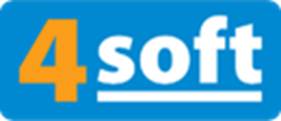 MŠ Hamplova, NeratoviceMŠ Hamplova, NeratoviceMŠ Hamplova, NeratoviceMŠ Hamplova, NeratoviceMŠ Hamplova, NeratoviceMŠ Hamplova, NeratoviceMŠ Hamplova, NeratoviceHerní plocha s povrchem SmartSoft - spodní stavbaHerní plocha s povrchem SmartSoft - spodní stavbaHerní plocha s povrchem SmartSoft - spodní stavbaHerní plocha s povrchem SmartSoft - spodní stavbaHerní plocha s povrchem SmartSoft - spodní stavbaHerní plocha s povrchem SmartSoft - spodní stavbaHerní plocha s povrchem SmartSoft - spodní stavbaVarianta: Varianta: Varianta: č. nabídky:č. nabídky:č. nabídky:O1-53723-VA1obchodník: Jana  Maťátková                                                                       tel: email: obchodník: Jana  Maťátková                                                                       tel: email: obchodník: Jana  Maťátková                                                                       tel: email:  datum:  datum:  datum: 01.11.2023pol.název položkymj.p.j. jed.cena  celkem 1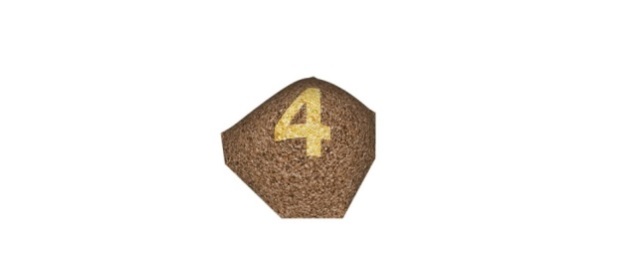 kpl.1      3 880,00 Kč        3 880,00 Kč 2NÁKUP A DOVOZ  - štěrková podkladní vrstva pod umělý povrch -40cm - (200mm drcená kamenivo 32-63mm 170mm štěrkodrť 0-32mm + 30mm štěrkodrť 0-4mm)  koef. 1,15m320      1 490,00 Kč      29 800,00 Kč 3kraje plochy pro pokládku povrchukpl.1      3 800,00 Kč        3 800,00 Kč 4NÁKUP A DOVOZ  - štěrková podkladní vrstva pod umělý povrch -40cm - (200mm drcená kamenivo 32-63mm 170mm štěrkodrť 0-32mm + 30mm štěrkodrť 0-4mm)  koef. 1,15m320      1 490,00 Kč      29 800,00 Kč 5ROVNÁNÍ A HUTNĚNÍ -  štěrková podkladní vrstva pod umělý povrch - 40cm - (200mm drcená kamenivo 32-63mm 170mm štěrkodrť 0-32mm + 30mm štěrkodrť 0-4mm)m243         380,00 Kč      16 340,00 Kč 6MANIPULACE - rozvážení štěrků po ploše z lokální deponie  m31         350,00 Kč           350,00 Kč 7Ruční výkop rýhy po obvodu plochy pro ukončení povrchum32      1 250,00 Kč        2 500,00 Kč 8Nákup a dovoz ornice - terénní úpravy kolem obrubníků/ukončení povrchum32      2 480,00 Kč        4 960,00 Kč 9Rozhrnutí a rovnání ornice - terénní úpravy kolem obrubníků/ukončení povrchum215         196,00 Kč        2 940,00 Kč 10Osetí travním semenem  - terénní úpravy kolem obrubníků/ukončení povrchum215            58,00 Kč           870,00 Kč 11Oprava havarijního stavu přívodu vodykpl.1    38 740,00 Kč      38 740,00 Kč doprava a režie spodní stavba doprava a režie spodní stavba doprava a režie spodní stavba doprava a režie spodní stavba doprava a režie spodní stavba doprava a režie spodní stavba      13 100,00 Kč Cena celkem bez DPHCena celkem bez DPHCena celkem bez DPHCena celkem bez DPHCena celkem bez DPHCena celkem bez DPH  147 080,00 Kč DPH 21%DPH 21%DPH 21%DPH 21%DPH 21%DPH 21%     30 886,80 Kč Cena celkem vč. DPHCena celkem vč. DPHCena celkem vč. DPHCena celkem vč. DPHCena celkem vč. DPHCena celkem vč. DPH  177 966,80 Kč Navržená Barevnost:Navržená Barevnost:Grafický návrh:Grafický návrh:Grafický návrh:Grafický návrh:Grafický návrh:Grafický návrh:Grafický návrh:Ostatní důležité sdělení k nabídce:                                                                                                                                                                                      Platnost cenové nabídky je 1měsíc od data jejího vyhotovení.                                                                                                                         Cenová nabídka odpovídá navrženému řešení, přesnému místu realizace,barevnosti dle grafického návrhu, případně textovému popisu. V případě jakékoliv změny je nutné nabídku aktualizovat.                                                                                                  Objednatel potvrzuje, že místo realizace je dostupné pro menší stavební  techniku. Pokud není upřesňeno jinak. 
Objednatel prohlašuje, že na místě realizace předmětu díla nevedou žádné inženýrské sítě. V případě, že tomu tak není,  Objednatel zašle Zhotoviteli výkres inženýrských sítí a zajistí jejich vytýčení tak, aby se zamezilo kontaktu s nimi. V případě, že tuto informaci Objednatel Zhotoviteli neposkytne před zahájením výkopových prací, je Objednatel plně odpovědný za veškeré škody na majetku a zdraví způsobené vlivem neinformovanosti o výskytu inženýrských sítí v místě realizace.                                                              V nabídce Zhotovitele, v případě provádění zemních prací, je kalkulováno s běžným podložím v místě realizace, tj. s běžnou zeminou. V případě, že bude při zahájení realizace zjištěno, že je místo realizace tvořeno navážkou různého druhu materiálu (beton, stavební suť, apod.), skalnatým podložím, betonovým podkladem či asfaltem atd., má Zhotovitel nárok na úhradu víceprací spojených se ztíženými podmínkami při realizaci, pokud s tímto nebylo již počítáno v nabídce na základě upozornění Objednatele. Ostatní důležité sdělení k nabídce:                                                                                                                                                                                      Platnost cenové nabídky je 1měsíc od data jejího vyhotovení.                                                                                                                         Cenová nabídka odpovídá navrženému řešení, přesnému místu realizace,barevnosti dle grafického návrhu, případně textovému popisu. V případě jakékoliv změny je nutné nabídku aktualizovat.                                                                                                  Objednatel potvrzuje, že místo realizace je dostupné pro menší stavební  techniku. Pokud není upřesňeno jinak. 
Objednatel prohlašuje, že na místě realizace předmětu díla nevedou žádné inženýrské sítě. V případě, že tomu tak není,  Objednatel zašle Zhotoviteli výkres inženýrských sítí a zajistí jejich vytýčení tak, aby se zamezilo kontaktu s nimi. V případě, že tuto informaci Objednatel Zhotoviteli neposkytne před zahájením výkopových prací, je Objednatel plně odpovědný za veškeré škody na majetku a zdraví způsobené vlivem neinformovanosti o výskytu inženýrských sítí v místě realizace.                                                              V nabídce Zhotovitele, v případě provádění zemních prací, je kalkulováno s běžným podložím v místě realizace, tj. s běžnou zeminou. V případě, že bude při zahájení realizace zjištěno, že je místo realizace tvořeno navážkou různého druhu materiálu (beton, stavební suť, apod.), skalnatým podložím, betonovým podkladem či asfaltem atd., má Zhotovitel nárok na úhradu víceprací spojených se ztíženými podmínkami při realizaci, pokud s tímto nebylo již počítáno v nabídce na základě upozornění Objednatele. Ostatní důležité sdělení k nabídce:                                                                                                                                                                                      Platnost cenové nabídky je 1měsíc od data jejího vyhotovení.                                                                                                                         Cenová nabídka odpovídá navrženému řešení, přesnému místu realizace,barevnosti dle grafického návrhu, případně textovému popisu. V případě jakékoliv změny je nutné nabídku aktualizovat.                                                                                                  Objednatel potvrzuje, že místo realizace je dostupné pro menší stavební  techniku. Pokud není upřesňeno jinak. 
Objednatel prohlašuje, že na místě realizace předmětu díla nevedou žádné inženýrské sítě. V případě, že tomu tak není,  Objednatel zašle Zhotoviteli výkres inženýrských sítí a zajistí jejich vytýčení tak, aby se zamezilo kontaktu s nimi. V případě, že tuto informaci Objednatel Zhotoviteli neposkytne před zahájením výkopových prací, je Objednatel plně odpovědný za veškeré škody na majetku a zdraví způsobené vlivem neinformovanosti o výskytu inženýrských sítí v místě realizace.                                                              V nabídce Zhotovitele, v případě provádění zemních prací, je kalkulováno s běžným podložím v místě realizace, tj. s běžnou zeminou. V případě, že bude při zahájení realizace zjištěno, že je místo realizace tvořeno navážkou různého druhu materiálu (beton, stavební suť, apod.), skalnatým podložím, betonovým podkladem či asfaltem atd., má Zhotovitel nárok na úhradu víceprací spojených se ztíženými podmínkami při realizaci, pokud s tímto nebylo již počítáno v nabídce na základě upozornění Objednatele. Ostatní důležité sdělení k nabídce:                                                                                                                                                                                      Platnost cenové nabídky je 1měsíc od data jejího vyhotovení.                                                                                                                         Cenová nabídka odpovídá navrženému řešení, přesnému místu realizace,barevnosti dle grafického návrhu, případně textovému popisu. V případě jakékoliv změny je nutné nabídku aktualizovat.                                                                                                  Objednatel potvrzuje, že místo realizace je dostupné pro menší stavební  techniku. Pokud není upřesňeno jinak. 
Objednatel prohlašuje, že na místě realizace předmětu díla nevedou žádné inženýrské sítě. V případě, že tomu tak není,  Objednatel zašle Zhotoviteli výkres inženýrských sítí a zajistí jejich vytýčení tak, aby se zamezilo kontaktu s nimi. V případě, že tuto informaci Objednatel Zhotoviteli neposkytne před zahájením výkopových prací, je Objednatel plně odpovědný za veškeré škody na majetku a zdraví způsobené vlivem neinformovanosti o výskytu inženýrských sítí v místě realizace.                                                              V nabídce Zhotovitele, v případě provádění zemních prací, je kalkulováno s běžným podložím v místě realizace, tj. s běžnou zeminou. V případě, že bude při zahájení realizace zjištěno, že je místo realizace tvořeno navážkou různého druhu materiálu (beton, stavební suť, apod.), skalnatým podložím, betonovým podkladem či asfaltem atd., má Zhotovitel nárok na úhradu víceprací spojených se ztíženými podmínkami při realizaci, pokud s tímto nebylo již počítáno v nabídce na základě upozornění Objednatele. Ostatní důležité sdělení k nabídce:                                                                                                                                                                                      Platnost cenové nabídky je 1měsíc od data jejího vyhotovení.                                                                                                                         Cenová nabídka odpovídá navrženému řešení, přesnému místu realizace,barevnosti dle grafického návrhu, případně textovému popisu. V případě jakékoliv změny je nutné nabídku aktualizovat.                                                                                                  Objednatel potvrzuje, že místo realizace je dostupné pro menší stavební  techniku. Pokud není upřesňeno jinak. 
Objednatel prohlašuje, že na místě realizace předmětu díla nevedou žádné inženýrské sítě. V případě, že tomu tak není,  Objednatel zašle Zhotoviteli výkres inženýrských sítí a zajistí jejich vytýčení tak, aby se zamezilo kontaktu s nimi. V případě, že tuto informaci Objednatel Zhotoviteli neposkytne před zahájením výkopových prací, je Objednatel plně odpovědný za veškeré škody na majetku a zdraví způsobené vlivem neinformovanosti o výskytu inženýrských sítí v místě realizace.                                                              V nabídce Zhotovitele, v případě provádění zemních prací, je kalkulováno s běžným podložím v místě realizace, tj. s běžnou zeminou. V případě, že bude při zahájení realizace zjištěno, že je místo realizace tvořeno navážkou různého druhu materiálu (beton, stavební suť, apod.), skalnatým podložím, betonovým podkladem či asfaltem atd., má Zhotovitel nárok na úhradu víceprací spojených se ztíženými podmínkami při realizaci, pokud s tímto nebylo již počítáno v nabídce na základě upozornění Objednatele. Ostatní důležité sdělení k nabídce:                                                                                                                                                                                      Platnost cenové nabídky je 1měsíc od data jejího vyhotovení.                                                                                                                         Cenová nabídka odpovídá navrženému řešení, přesnému místu realizace,barevnosti dle grafického návrhu, případně textovému popisu. V případě jakékoliv změny je nutné nabídku aktualizovat.                                                                                                  Objednatel potvrzuje, že místo realizace je dostupné pro menší stavební  techniku. Pokud není upřesňeno jinak. 
Objednatel prohlašuje, že na místě realizace předmětu díla nevedou žádné inženýrské sítě. V případě, že tomu tak není,  Objednatel zašle Zhotoviteli výkres inženýrských sítí a zajistí jejich vytýčení tak, aby se zamezilo kontaktu s nimi. V případě, že tuto informaci Objednatel Zhotoviteli neposkytne před zahájením výkopových prací, je Objednatel plně odpovědný za veškeré škody na majetku a zdraví způsobené vlivem neinformovanosti o výskytu inženýrských sítí v místě realizace.                                                              V nabídce Zhotovitele, v případě provádění zemních prací, je kalkulováno s běžným podložím v místě realizace, tj. s běžnou zeminou. V případě, že bude při zahájení realizace zjištěno, že je místo realizace tvořeno navážkou různého druhu materiálu (beton, stavební suť, apod.), skalnatým podložím, betonovým podkladem či asfaltem atd., má Zhotovitel nárok na úhradu víceprací spojených se ztíženými podmínkami při realizaci, pokud s tímto nebylo již počítáno v nabídce na základě upozornění Objednatele. Ostatní důležité sdělení k nabídce:                                                                                                                                                                                      Platnost cenové nabídky je 1měsíc od data jejího vyhotovení.                                                                                                                         Cenová nabídka odpovídá navrženému řešení, přesnému místu realizace,barevnosti dle grafického návrhu, případně textovému popisu. V případě jakékoliv změny je nutné nabídku aktualizovat.                                                                                                  Objednatel potvrzuje, že místo realizace je dostupné pro menší stavební  techniku. Pokud není upřesňeno jinak. 
Objednatel prohlašuje, že na místě realizace předmětu díla nevedou žádné inženýrské sítě. V případě, že tomu tak není,  Objednatel zašle Zhotoviteli výkres inženýrských sítí a zajistí jejich vytýčení tak, aby se zamezilo kontaktu s nimi. V případě, že tuto informaci Objednatel Zhotoviteli neposkytne před zahájením výkopových prací, je Objednatel plně odpovědný za veškeré škody na majetku a zdraví způsobené vlivem neinformovanosti o výskytu inženýrských sítí v místě realizace.                                                              V nabídce Zhotovitele, v případě provádění zemních prací, je kalkulováno s běžným podložím v místě realizace, tj. s běžnou zeminou. V případě, že bude při zahájení realizace zjištěno, že je místo realizace tvořeno navážkou různého druhu materiálu (beton, stavební suť, apod.), skalnatým podložím, betonovým podkladem či asfaltem atd., má Zhotovitel nárok na úhradu víceprací spojených se ztíženými podmínkami při realizaci, pokud s tímto nebylo již počítáno v nabídce na základě upozornění Objednatele. Povrch SmartSoft - důležité informace.                                         
Po instalaci povrchu SmartSoft, respektive během jeho vyzrávání, může docházet k  výskytu specifického zápachu. Ten se vyskytuje zejména při teplém a slunečném, počasí. Zápach není zdraví škodlivý a během krátké doby postupně odezní. V závislosti na počasí se tato doba pohybuje mezi 14-45 dny od pokládky.                                                                                                        Změna barevnosti nového povrchu krátce po jeho instalaci. Polyuretanové pojivo reaguje na UV záření. Během tvrdnutí pojiva a při jasném slunečním počasí dochází k změně barvy EPDM povrchu, případně se na povrchu tvoří tmavší skvrny. Na některých barvách jsou tyto změny viditelné více než na jiných. ( krémová, šedá, světle modrá, světle zelená). Tato „flekatost“ povrchu je dočasná, projevující se zejména krátce po jeho instalaci. V   závislosti na intenzitě slunečního záření (cca 10-30 dnů) tato barevná nejednotnost povrchu definitivně zmizí. K   opakování toho jevu již nedochází. Nejedná se o závadu.
U pryžových povrchů vč. povrchu SmartSoft, může docházet postupem času k jeho drobnému smršťování.  Spáry mezi povrchem a obrubou nejsou považovány za závadu.
Drobné nerovnosti v  povrchu, zejména u napojení barev a grafických komponentů nejsou považovány za závadu. Jedná se technologickou spáru.                                                                                                                                                                                                  Tyto drobné odchylky nejsou brány jako závada. Povrch SmartSoft - důležité informace.                                         
Po instalaci povrchu SmartSoft, respektive během jeho vyzrávání, může docházet k  výskytu specifického zápachu. Ten se vyskytuje zejména při teplém a slunečném, počasí. Zápach není zdraví škodlivý a během krátké doby postupně odezní. V závislosti na počasí se tato doba pohybuje mezi 14-45 dny od pokládky.                                                                                                        Změna barevnosti nového povrchu krátce po jeho instalaci. Polyuretanové pojivo reaguje na UV záření. Během tvrdnutí pojiva a při jasném slunečním počasí dochází k změně barvy EPDM povrchu, případně se na povrchu tvoří tmavší skvrny. Na některých barvách jsou tyto změny viditelné více než na jiných. ( krémová, šedá, světle modrá, světle zelená). Tato „flekatost“ povrchu je dočasná, projevující se zejména krátce po jeho instalaci. V   závislosti na intenzitě slunečního záření (cca 10-30 dnů) tato barevná nejednotnost povrchu definitivně zmizí. K   opakování toho jevu již nedochází. Nejedná se o závadu.
U pryžových povrchů vč. povrchu SmartSoft, může docházet postupem času k jeho drobnému smršťování.  Spáry mezi povrchem a obrubou nejsou považovány za závadu.
Drobné nerovnosti v  povrchu, zejména u napojení barev a grafických komponentů nejsou považovány za závadu. Jedná se technologickou spáru.                                                                                                                                                                                                  Tyto drobné odchylky nejsou brány jako závada. Povrch SmartSoft - důležité informace.                                         
Po instalaci povrchu SmartSoft, respektive během jeho vyzrávání, může docházet k  výskytu specifického zápachu. Ten se vyskytuje zejména při teplém a slunečném, počasí. Zápach není zdraví škodlivý a během krátké doby postupně odezní. V závislosti na počasí se tato doba pohybuje mezi 14-45 dny od pokládky.                                                                                                        Změna barevnosti nového povrchu krátce po jeho instalaci. Polyuretanové pojivo reaguje na UV záření. Během tvrdnutí pojiva a při jasném slunečním počasí dochází k změně barvy EPDM povrchu, případně se na povrchu tvoří tmavší skvrny. Na některých barvách jsou tyto změny viditelné více než na jiných. ( krémová, šedá, světle modrá, světle zelená). Tato „flekatost“ povrchu je dočasná, projevující se zejména krátce po jeho instalaci. V   závislosti na intenzitě slunečního záření (cca 10-30 dnů) tato barevná nejednotnost povrchu definitivně zmizí. K   opakování toho jevu již nedochází. Nejedná se o závadu.
U pryžových povrchů vč. povrchu SmartSoft, může docházet postupem času k jeho drobnému smršťování.  Spáry mezi povrchem a obrubou nejsou považovány za závadu.
Drobné nerovnosti v  povrchu, zejména u napojení barev a grafických komponentů nejsou považovány za závadu. Jedná se technologickou spáru.                                                                                                                                                                                                  Tyto drobné odchylky nejsou brány jako závada. Povrch SmartSoft - důležité informace.                                         
Po instalaci povrchu SmartSoft, respektive během jeho vyzrávání, může docházet k  výskytu specifického zápachu. Ten se vyskytuje zejména při teplém a slunečném, počasí. Zápach není zdraví škodlivý a během krátké doby postupně odezní. V závislosti na počasí se tato doba pohybuje mezi 14-45 dny od pokládky.                                                                                                        Změna barevnosti nového povrchu krátce po jeho instalaci. Polyuretanové pojivo reaguje na UV záření. Během tvrdnutí pojiva a při jasném slunečním počasí dochází k změně barvy EPDM povrchu, případně se na povrchu tvoří tmavší skvrny. Na některých barvách jsou tyto změny viditelné více než na jiných. ( krémová, šedá, světle modrá, světle zelená). Tato „flekatost“ povrchu je dočasná, projevující se zejména krátce po jeho instalaci. V   závislosti na intenzitě slunečního záření (cca 10-30 dnů) tato barevná nejednotnost povrchu definitivně zmizí. K   opakování toho jevu již nedochází. Nejedná se o závadu.
U pryžových povrchů vč. povrchu SmartSoft, může docházet postupem času k jeho drobnému smršťování.  Spáry mezi povrchem a obrubou nejsou považovány za závadu.
Drobné nerovnosti v  povrchu, zejména u napojení barev a grafických komponentů nejsou považovány za závadu. Jedná se technologickou spáru.                                                                                                                                                                                                  Tyto drobné odchylky nejsou brány jako závada. Povrch SmartSoft - důležité informace.                                         
Po instalaci povrchu SmartSoft, respektive během jeho vyzrávání, může docházet k  výskytu specifického zápachu. Ten se vyskytuje zejména při teplém a slunečném, počasí. Zápach není zdraví škodlivý a během krátké doby postupně odezní. V závislosti na počasí se tato doba pohybuje mezi 14-45 dny od pokládky.                                                                                                        Změna barevnosti nového povrchu krátce po jeho instalaci. Polyuretanové pojivo reaguje na UV záření. Během tvrdnutí pojiva a při jasném slunečním počasí dochází k změně barvy EPDM povrchu, případně se na povrchu tvoří tmavší skvrny. Na některých barvách jsou tyto změny viditelné více než na jiných. ( krémová, šedá, světle modrá, světle zelená). Tato „flekatost“ povrchu je dočasná, projevující se zejména krátce po jeho instalaci. V   závislosti na intenzitě slunečního záření (cca 10-30 dnů) tato barevná nejednotnost povrchu definitivně zmizí. K   opakování toho jevu již nedochází. Nejedná se o závadu.
U pryžových povrchů vč. povrchu SmartSoft, může docházet postupem času k jeho drobnému smršťování.  Spáry mezi povrchem a obrubou nejsou považovány za závadu.
Drobné nerovnosti v  povrchu, zejména u napojení barev a grafických komponentů nejsou považovány za závadu. Jedná se technologickou spáru.                                                                                                                                                                                                  Tyto drobné odchylky nejsou brány jako závada. Povrch SmartSoft - důležité informace.                                         
Po instalaci povrchu SmartSoft, respektive během jeho vyzrávání, může docházet k  výskytu specifického zápachu. Ten se vyskytuje zejména při teplém a slunečném, počasí. Zápach není zdraví škodlivý a během krátké doby postupně odezní. V závislosti na počasí se tato doba pohybuje mezi 14-45 dny od pokládky.                                                                                                        Změna barevnosti nového povrchu krátce po jeho instalaci. Polyuretanové pojivo reaguje na UV záření. Během tvrdnutí pojiva a při jasném slunečním počasí dochází k změně barvy EPDM povrchu, případně se na povrchu tvoří tmavší skvrny. Na některých barvách jsou tyto změny viditelné více než na jiných. ( krémová, šedá, světle modrá, světle zelená). Tato „flekatost“ povrchu je dočasná, projevující se zejména krátce po jeho instalaci. V   závislosti na intenzitě slunečního záření (cca 10-30 dnů) tato barevná nejednotnost povrchu definitivně zmizí. K   opakování toho jevu již nedochází. Nejedná se o závadu.
U pryžových povrchů vč. povrchu SmartSoft, může docházet postupem času k jeho drobnému smršťování.  Spáry mezi povrchem a obrubou nejsou považovány za závadu.
Drobné nerovnosti v  povrchu, zejména u napojení barev a grafických komponentů nejsou považovány za závadu. Jedná se technologickou spáru.                                                                                                                                                                                                  Tyto drobné odchylky nejsou brány jako závada. Povrch SmartSoft - důležité informace.                                         
Po instalaci povrchu SmartSoft, respektive během jeho vyzrávání, může docházet k  výskytu specifického zápachu. Ten se vyskytuje zejména při teplém a slunečném, počasí. Zápach není zdraví škodlivý a během krátké doby postupně odezní. V závislosti na počasí se tato doba pohybuje mezi 14-45 dny od pokládky.                                                                                                        Změna barevnosti nového povrchu krátce po jeho instalaci. Polyuretanové pojivo reaguje na UV záření. Během tvrdnutí pojiva a při jasném slunečním počasí dochází k změně barvy EPDM povrchu, případně se na povrchu tvoří tmavší skvrny. Na některých barvách jsou tyto změny viditelné více než na jiných. ( krémová, šedá, světle modrá, světle zelená). Tato „flekatost“ povrchu je dočasná, projevující se zejména krátce po jeho instalaci. V   závislosti na intenzitě slunečního záření (cca 10-30 dnů) tato barevná nejednotnost povrchu definitivně zmizí. K   opakování toho jevu již nedochází. Nejedná se o závadu.
U pryžových povrchů vč. povrchu SmartSoft, může docházet postupem času k jeho drobnému smršťování.  Spáry mezi povrchem a obrubou nejsou považovány za závadu.
Drobné nerovnosti v  povrchu, zejména u napojení barev a grafických komponentů nejsou považovány za závadu. Jedná se technologickou spáru.                                                                                                                                                                                                  Tyto drobné odchylky nejsou brány jako závada. Cenová nabídka, která zobrazuje části grafického návrhu, je autorským dílem a je chráněn autorskými právy společnosti 4soft, s.r.o. (dále jen „4soft“). Veškerá majetková práva k těmto autorským dílům je oprávněna vykonávat společnost 4soft. Údaje obsažené v cenové nabídce (množství a ceny za jednotlivé položky) jsou rovněž chráněny jako obchodní tajemství společnosti 4soft. Jakékoli užití (např. kopírování, pozměňování, rozšiřování atd.) autorských děl a/nebo obchodního tajemství společnosti 4soft bez jejího předchozího písemného souhlasu je zakázáno. Tento grafický návrh a cenovou nabídku je možno použít pouze pro interní potřeby zákazníka, a to pouze pro účely posouzení a vyhodnocení obchodní nabídky společnosti 4soft. Upozorňujeme, že v případě neoprávněného užití autorského díla se lze domáhat dle § 40 zákona č. 121/2000 Sb., autorského zákona. V případě zájmu o užití tohoto grafického návrhu a/nebo cenové nabídky, či některé její části pro jiné účely, než pouze pro posouzení a vyhodnocení obchodní nabídky společnosti 4soft nás proto kontaktujte na e-mailové adrese: info@4soft.cz.Cenová nabídka, která zobrazuje části grafického návrhu, je autorským dílem a je chráněn autorskými právy společnosti 4soft, s.r.o. (dále jen „4soft“). Veškerá majetková práva k těmto autorským dílům je oprávněna vykonávat společnost 4soft. Údaje obsažené v cenové nabídce (množství a ceny za jednotlivé položky) jsou rovněž chráněny jako obchodní tajemství společnosti 4soft. Jakékoli užití (např. kopírování, pozměňování, rozšiřování atd.) autorských děl a/nebo obchodního tajemství společnosti 4soft bez jejího předchozího písemného souhlasu je zakázáno. Tento grafický návrh a cenovou nabídku je možno použít pouze pro interní potřeby zákazníka, a to pouze pro účely posouzení a vyhodnocení obchodní nabídky společnosti 4soft. Upozorňujeme, že v případě neoprávněného užití autorského díla se lze domáhat dle § 40 zákona č. 121/2000 Sb., autorského zákona. V případě zájmu o užití tohoto grafického návrhu a/nebo cenové nabídky, či některé její části pro jiné účely, než pouze pro posouzení a vyhodnocení obchodní nabídky společnosti 4soft nás proto kontaktujte na e-mailové adrese: info@4soft.cz.Cenová nabídka, která zobrazuje části grafického návrhu, je autorským dílem a je chráněn autorskými právy společnosti 4soft, s.r.o. (dále jen „4soft“). Veškerá majetková práva k těmto autorským dílům je oprávněna vykonávat společnost 4soft. Údaje obsažené v cenové nabídce (množství a ceny za jednotlivé položky) jsou rovněž chráněny jako obchodní tajemství společnosti 4soft. Jakékoli užití (např. kopírování, pozměňování, rozšiřování atd.) autorských děl a/nebo obchodního tajemství společnosti 4soft bez jejího předchozího písemného souhlasu je zakázáno. Tento grafický návrh a cenovou nabídku je možno použít pouze pro interní potřeby zákazníka, a to pouze pro účely posouzení a vyhodnocení obchodní nabídky společnosti 4soft. Upozorňujeme, že v případě neoprávněného užití autorského díla se lze domáhat dle § 40 zákona č. 121/2000 Sb., autorského zákona. V případě zájmu o užití tohoto grafického návrhu a/nebo cenové nabídky, či některé její části pro jiné účely, než pouze pro posouzení a vyhodnocení obchodní nabídky společnosti 4soft nás proto kontaktujte na e-mailové adrese: info@4soft.cz.Cenová nabídka, která zobrazuje části grafického návrhu, je autorským dílem a je chráněn autorskými právy společnosti 4soft, s.r.o. (dále jen „4soft“). Veškerá majetková práva k těmto autorským dílům je oprávněna vykonávat společnost 4soft. Údaje obsažené v cenové nabídce (množství a ceny za jednotlivé položky) jsou rovněž chráněny jako obchodní tajemství společnosti 4soft. Jakékoli užití (např. kopírování, pozměňování, rozšiřování atd.) autorských děl a/nebo obchodního tajemství společnosti 4soft bez jejího předchozího písemného souhlasu je zakázáno. Tento grafický návrh a cenovou nabídku je možno použít pouze pro interní potřeby zákazníka, a to pouze pro účely posouzení a vyhodnocení obchodní nabídky společnosti 4soft. Upozorňujeme, že v případě neoprávněného užití autorského díla se lze domáhat dle § 40 zákona č. 121/2000 Sb., autorského zákona. V případě zájmu o užití tohoto grafického návrhu a/nebo cenové nabídky, či některé její části pro jiné účely, než pouze pro posouzení a vyhodnocení obchodní nabídky společnosti 4soft nás proto kontaktujte na e-mailové adrese: info@4soft.cz.Cenová nabídka, která zobrazuje části grafického návrhu, je autorským dílem a je chráněn autorskými právy společnosti 4soft, s.r.o. (dále jen „4soft“). Veškerá majetková práva k těmto autorským dílům je oprávněna vykonávat společnost 4soft. Údaje obsažené v cenové nabídce (množství a ceny za jednotlivé položky) jsou rovněž chráněny jako obchodní tajemství společnosti 4soft. Jakékoli užití (např. kopírování, pozměňování, rozšiřování atd.) autorských děl a/nebo obchodního tajemství společnosti 4soft bez jejího předchozího písemného souhlasu je zakázáno. Tento grafický návrh a cenovou nabídku je možno použít pouze pro interní potřeby zákazníka, a to pouze pro účely posouzení a vyhodnocení obchodní nabídky společnosti 4soft. Upozorňujeme, že v případě neoprávněného užití autorského díla se lze domáhat dle § 40 zákona č. 121/2000 Sb., autorského zákona. V případě zájmu o užití tohoto grafického návrhu a/nebo cenové nabídky, či některé její části pro jiné účely, než pouze pro posouzení a vyhodnocení obchodní nabídky společnosti 4soft nás proto kontaktujte na e-mailové adrese: info@4soft.cz.Cenová nabídka, která zobrazuje části grafického návrhu, je autorským dílem a je chráněn autorskými právy společnosti 4soft, s.r.o. (dále jen „4soft“). Veškerá majetková práva k těmto autorským dílům je oprávněna vykonávat společnost 4soft. Údaje obsažené v cenové nabídce (množství a ceny za jednotlivé položky) jsou rovněž chráněny jako obchodní tajemství společnosti 4soft. Jakékoli užití (např. kopírování, pozměňování, rozšiřování atd.) autorských děl a/nebo obchodního tajemství společnosti 4soft bez jejího předchozího písemného souhlasu je zakázáno. Tento grafický návrh a cenovou nabídku je možno použít pouze pro interní potřeby zákazníka, a to pouze pro účely posouzení a vyhodnocení obchodní nabídky společnosti 4soft. Upozorňujeme, že v případě neoprávněného užití autorského díla se lze domáhat dle § 40 zákona č. 121/2000 Sb., autorského zákona. V případě zájmu o užití tohoto grafického návrhu a/nebo cenové nabídky, či některé její části pro jiné účely, než pouze pro posouzení a vyhodnocení obchodní nabídky společnosti 4soft nás proto kontaktujte na e-mailové adrese: info@4soft.cz.Cenová nabídka, která zobrazuje části grafického návrhu, je autorským dílem a je chráněn autorskými právy společnosti 4soft, s.r.o. (dále jen „4soft“). Veškerá majetková práva k těmto autorským dílům je oprávněna vykonávat společnost 4soft. Údaje obsažené v cenové nabídce (množství a ceny za jednotlivé položky) jsou rovněž chráněny jako obchodní tajemství společnosti 4soft. Jakékoli užití (např. kopírování, pozměňování, rozšiřování atd.) autorských děl a/nebo obchodního tajemství společnosti 4soft bez jejího předchozího písemného souhlasu je zakázáno. Tento grafický návrh a cenovou nabídku je možno použít pouze pro interní potřeby zákazníka, a to pouze pro účely posouzení a vyhodnocení obchodní nabídky společnosti 4soft. Upozorňujeme, že v případě neoprávněného užití autorského díla se lze domáhat dle § 40 zákona č. 121/2000 Sb., autorského zákona. V případě zájmu o užití tohoto grafického návrhu a/nebo cenové nabídky, či některé její části pro jiné účely, než pouze pro posouzení a vyhodnocení obchodní nabídky společnosti 4soft nás proto kontaktujte na e-mailové adrese: info@4soft.cz.Nabídku vypracoval: Nabídku vypracoval: Jana JandováJana JandováJana JandováJana JandováJana Jandová